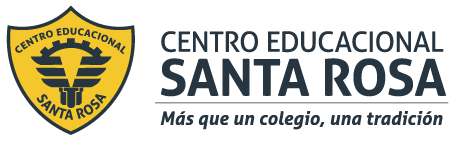 DIRECCIÓN ACADÉMICADEPARTAMENTO ESPECIALIDADESAtención de PárvulosRespeto – Responsabilidad – Resiliencia – ToleranciaInstruccionesImprime la guía y pégala en el cuaderno de Higiene y seguridad del párvulos o Alimentación, si no puedes imprimirla solo desarrolla las preguntas.En la siguiente guía se analiza de forma integrada las funciones de las técnicos en párvulo, en donde debes identificar aquellas funciones que están relacionadas al contenido trabajado en las 2 últimas guías de estos módulos.Lee la siguiente Guía y desarrolla las preguntas que se plantean al final en tu cuaderno.¿Cuáles son las funciones de las Técnicos en Atención del Párvulo?En términos generales sus funciones son atender de manera oportuna y cálida a los pequeños que tienen a su cargo, velando por su bienestar físico y emocional, como también contribuir a su desarrollo y aprendizaje, en colaboración con la Educadora de Párvulos que lidera el trabajo con los niños de su grupo. Para esto deben participar en la organización, planificación y realización de las actividades pedagógicas y en la observación y registro de las acciones y verbalizaciones de los niños.Dependiendo del contexto en que trabajen, es posible que estas funciones se distribuyan de forma diferenciada.Junto a las Educadoras de Párvulos ellas conforman  el equipo a cargo del grupo de niños/as, compartiendo tareas pedagógicas y de cuidado, siendo consideradas agentes fundamentales en la educación de todos los niños y niñas, asumiendo labores diferenciadas y coordinadas, que integran el cuidado físico y emocional para trascender a los aprendizajes.Las Técnicos pasan a ser figuras claves de vinculación emocional de los niños, la cual es necesaria para su formación en contextos de desarrollo y aprendizaje. Para esto, la capacitación de las Técnicos en Atención del Párvulo debe incluir aspectos de funcionamiento operativo, seguridad, nutrición, servicio y aspectos pedagógicos que complementan el trabajo con su equipo.La normativa vigente establece que los niños deben estar a cargo de una Educadora de Párvulos y una o más Técnicos en Atención del Párvulo, dependiendo del nivel educativo que corresponda y la cantidad de niños que conformen el grupo.  A continuación se mencionan de manera específica las funciones que ustedes deben cumplir en su trabajo a diario con los niños/as:Realizar y evaluar actividades educativas con párvulos de los distintos niveles, creando ambientes pedagógicos adecuados a sus necesidades y a su desarrollo cognitivo, emocional, social y psicomotor, de acuerdo a las Bases Curriculares de la Educación Parvularia y a las orientaciones e instrumentos recibidos de las educadoras.Preparar, utilizar y almacenar material didáctico y de ambientación educativa para el apoyo a las actividades con los párvulos, aplicando criterios pedagógicos, estéticos y de equidad en materia de género, etnia y cultura.Comunicarse en forma efectiva y afectiva con los niños y las niñas, con sus familias o adultos responsables, de manera individual y colectiva, creando ambientes cordiales y de preocupación por el bienestar del párvulo.Alimentar a niños y niñas menores de seis años, de acuerdo a su edad, a sus requerimientos dietéticos y a los horarios convenidos, favoreciendo una alimentación saludable y la autonomía en la ingesta de alimentos.Mudar a niños y niñas menores de dos años y apoyar a vestirse y desvestirse en forma autónoma a mayores de dos años, resguardando principios de salud, seguridad e higiene de los párvulos y aplicando principios ergonométricos. Promover hábitos de salud, higiene y autocuidado en niños y niñas menores de seis años, utilizando las técnicas señaladas en el manual de salud y en el programa de prevención de riesgos y evacuación de la institución.Controlar peso y talla de los niños y las niñas, de acuerdo al manual de salud, e informar a los educadores para que estos efectúen las acciones correctivas en caso de que se requiera.Detectar síntomas de enfermedades más comunes, maltratos y abusos, atender en situación de accidente menor y suministrar medicamentos a niños y niñas menores de seis años, según el manual de salud, primeros auxilios y prescripción médica, además de informar oportunamente a educadoras y personal especializado sobre los hechos acontecidos.Atender a niños y niñas menores de seis años en las horas de descanso y de recreación, generando alternativas de uso del tiempo libre y propiciando el descanso de cada uno, de acuerdo a las necesidades de cada niño y niña.Registrar, archivar y mantener actualizados los antecedentes de los niños y las niñas, sus familias o adultos responsables, de manera manual y digital, cumpliendo con los requerimientos institucionales.Como pueden observar  en estas 10 funciones mencionadas anteriormente, se encuentran de forma detallada la labor que ustedes deberán ejercer en su futuro rol profesional. TrabajoPara realizar el siguiente trabajo deberán enfocarse en las 4 funciones recalcadas en color azul. En cada una de ellas deberán hacer un listado específico de lo que ustedes pueden hacer, de forma individual como con los niños/as, familia y personal que trabajarán con ustedes, en relación a los contenidos específicos que estamos trabajando en el Módulo de Alimentación Tarea 3 “Cocinando sano y equilibrado” y el Módulo de Higiene y seguridad Tarea 1 “Apoyando al niño/a a vestirse y desvestirse de acuerdo a su nivel de autonomía”. Recuerden solo lo relacionado a los contenidos que estamos trabajando en las guías anteriores, aunque en las funciones incluyan otros contenidos.Puedes realizar un cuadro como el siguiente y completar hacia abajo.Realizar y evaluar actividades educativas con párvulos de los distintos niveles, creando ambientes pedagógicos adecuados a sus necesidades y a su desarrollo cognitivo, emocional, social y psicomotor, de acuerdo a las Bases Curriculares de la Educación Parvularia y a las orientaciones e instrumentos recibidos de las educadoras.Preparar, utilizar y almacenar material didáctico y de ambientación educativa para el apoyo a las actividades con los párvulos, aplicando criterios pedagógicos, estéticos y de equidad en materia de género, etnia y cultura.Alimentar a niños y niñas menores de seis años, de acuerdo a su edad, a sus requerimientos dietéticos y a los horarios convenidos, favoreciendo una alimentación saludable y la autonomía en la ingesta de alimentos.Mudar a niños y niñas menores de dos años y apoyar a vestirse y desvestirse en forma autónoma a mayores de dos años, resguardando principios de salud, seguridad e higiene de los párvulos y aplicando principios ergonométricos. ------------